ВОЛЕЙБОЛ (женщины)
ИТОГИ26-28.08.2022                                                                                                             г. Ачинск 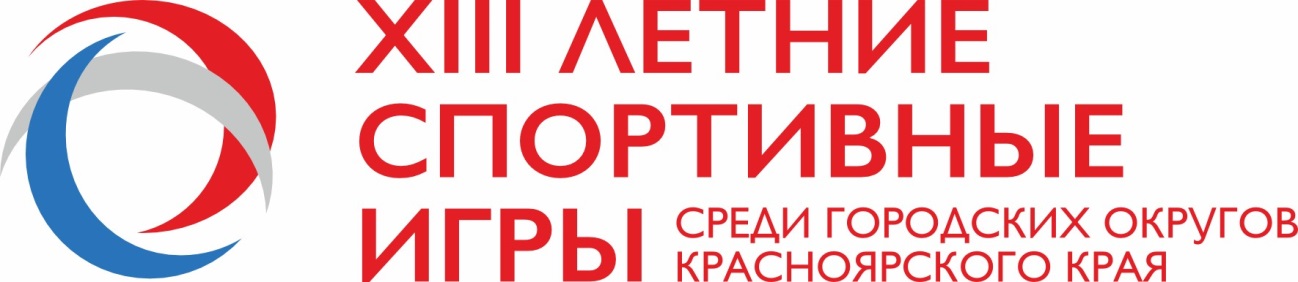 № п/пКомандаместо1Советский р-н, г. Красноярск I2ЗАТО г. ЗеленогорскII3ЗАТО г. ЖелезногорскIII4г. Дивногорск 45г. Лесосибирск 56г. Ачинск67г. Назарово78г. Шарыпово 89г. Боготол9Главный судья		Главный секретарь	Кулишов А.Г.Павлухин А.Н.